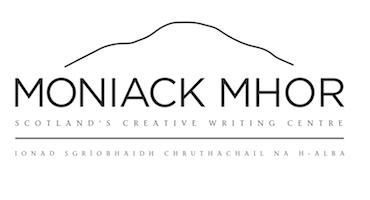 Foirm TagraidhFiosrachadh Personta Anim : ___________________________________________________________________________________________________Là-breith : _____________________________________________________________________________     ______________Seòladh, le còd-puist : ____________________________________________________                _________________________________________________________________________________________   _______________________________________Àireamh fon : _____________________________________________________________________________________________Seòladh post-d:    _________________________________________________________________________________________A bheil feumalachdan sònraichte ann a thaobh biadh, no a bheil gnothach meidigeach sam bith ann ?  : __________________________________________________                                                          _______________________________________________________________________    ____________________________________________________Ann an Èiginn :Ainm : _______________________________________________________________   ____________________________________Àireamh fon: ______________________________________________________________________________________________Càirdeas : _____________________________________________________         _______________________________________Cead neachd-dìona (fo  16)Tha mi a’ toirt cead dha , ____________________________________________________________, a bhith ann an làthair aig cùrsa - còmhnaidh Mon Ìothaig Mhòir. Aimn :  _________________             ___________________________________________________________________________Ainm-sgrìobhte : ________________________________________________________________________________________Ceann-latha:   _____________________________________________________________________________________________Moniack Mhor Writers’ Centre, Teavarran, Kiltarlity, IV4 7HTwww.moniackmhor.org.uk01463 741 675